KLUB 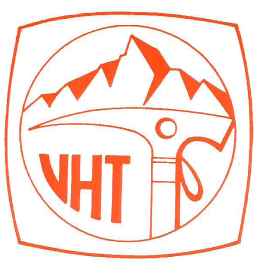 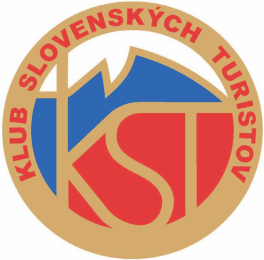 SLOVENSKÝCH TURISTOVSEKCIA VYSOKOHORSKEJ TURISTIKYZápisnica zo zasadnutia Sekcie VhT KST zo dňa 29.11.2020v Tatranskej Polianke.Prítomní: Letavay Mikuláš, Gábriš Vladimír, Hudák Štefan, Lupták Ján, Klučka Ján Prizvaný: V. Jeremiáš Program:1. Otvorenie2.Stav plnenia „Plánu aktivít Sekcie VhT v r.20203.Plnenie a čerpanie rozpočtu Sekcie VhT v r.20204.Stav kvalifikácie a klasifikácie Sekcie VhT v r.20205.Rozpočet Sekcie VhT na r.20216.Príprava a schválenie „Plánu aktivít na r.2021“7.Informácia o priebehu 21. VZ KST8.Rôzne9.Diskusia10.Uznesenie11.Záver1.Otvorenie. Prítomných privítal predseda Sekcie VhT .2. Správu predniesol predseda sekcie:    - 4.1.2020 - Otvorenie 61.ročníka „Zimného prechodu roklín Slovenského raja. Zimný prechod          prebehol podľa plánu.   - 5.3. – 8.3.2020 - Kurz inštruktorov VhT II. kvalifikačného stupňa, zimná časť, Žiarska chata,      absolvovalo 14 inštruktorov.   - 13. 3. – 15. 3. 2020 – Seminár inštruktorov II. kvalifikačného stupňa – zrušený z dôvodu       pandemických opatrení vlády.  - 27. 3. – 29. 3. 2020 – Seminár inštruktorov II. kvalifikačného stupňa – zrušený z dôvodu       pandemických opatrení vlády.  - 10. 6. – 14. 6. 2020 - Kurz inštruktorov VhT II. kvalifikačného stupňa, letná časť, Chata pri        Popradskom Plese, absolvovalo 13 inštruktorov, jeden bol dlhodobo PN.  Počas celého obdobia      pretrvával problém so všeobecnou časťou kurzu inštruktorov. V Banskej Bystrici bol zrušený     marcový aj októbrový termín, v Bratislave termín z októbra 2019 bol ukončený až v októbri 2020.     Niektorí účastníci kurzu inštruktorov nemohli absolvovať všeobecnú časť kurzu. - 22. 6 – 25. 6. 2020 – Prechody Slovenských pohorí k k 53. Zrazu VhT KST, boli zrealizované v obmedzenom rozsahu.- 25. 6. – 28. 6. 2020 – 53. Zraz vysokohorských turistov KST, bol zrealizovaný podľa plánu činnosti v plnom rozsahu. - 1.1. – 31.12.2020  Plnenie podmienok výkonnostnej turistiky VhT, plnenie prebiehalo individuálne počas      celého roka - 28. 11. 2020          Festival ĽUDIA A HORY, Turčianske Teplice, zrušený z dôvodu pandemických      opatrení vlády.Napriek mimoriadnej situácii spôsobenej pandemickými opatreniami vlády sa väčšia časť programu sekcie VhT v roku2020 podarila zrealizovať3. Plnenie a čerpanie rozpočtu Sekcie VhT v r.2020    Pridelený rozpočet pre sekciu VhT zo strany VV KST bol výrazne nižší, ako návrh rozpočtu sekcie      VhT na rok 2020. Napriek tomu, že sa podľa plánu činnosti nezrealizovali semináre inštruktorov II.      kvalifikačného stupňa a neboli vyplatené frekventantom kurzu inštruktorov II. kvalifikačného     stupňa všetky náležitosti, ktoré umožňuje VP, rozpočet sekcie VhT bol za rok 2020 prečerpaný.4. Stav kvalifikácie a klasifikácie sekcie VhT. Vyhodnotenie stavu klasifikácie a výkonnostnej      turistiky bude známe po ukončení kalendárneho roka.    Stav kvalifikácie sa vzhľadom na nezrealizovanie seminárov inštruktorov VhT II. kvalifikačného      stupňa oproti predchádzajúcemu obdobiu neposunul. Tieto nezrealizované semináre bude potrebné     zrealizovať a uzavrieť do konca budúceho roka /31. 12. 2021/. Táto situácia bude mimoriadne     náročná po organizačnej stránke, časovej, ako aj po finančnej stránke.     Na budúcoročný kurz inštruktorov VhT I. kvalifikačného stupňa sa potencionálni frekventanti     informujú, avšak zatiaľ neprihlasujú. Najčastejšie otázky sú časová a finančná náročnosť kurzu.     Časová náročnosť je daná vyhláškou, avšak odpovedať na otázku finančnej náročnosti nevieme,     nakoľko stále nie je jasný a rozpočtom podložený systém spolufinancovania nákladov na kurzy zo     strany KST. Veľa záujemcov to odrádza.5. Rozpočet sekcie VhT je pre rok 2021 navrhnutý vo výške 12 250 €. V prípade nepokrytia rozpočtu      sekcie, je potrebné definovať, ktoré aktivity z plánu aktivít na rok 2021 sekcia VhT nebude     vykonávať.6. Bol prerokovaný a odsúhlasený Plán aktivít Sekcie VhT KST na rok 2021.7. Predseda Sekcie VhT podal informáciu o konaní 21.VZ KST v Liptovskom Mikuláši, ktorého sa       zúčastnil.8+9. Pre zabezpečenie samotnej vysokohorskej turistiky v podmienkach KST je bezpodmienečne       nutné zabezpečiť dostatočný počet aktívnych inštruktorov VhT ako odborne spôsobilých osôb,      oprávnených školiť základy VhT a viesť túry vo vysokohorských podmienkach. Toto sekcia VhT      pokladá v spolupráci s UMK KST, za jednu zo základných úloh sekcie. Na splnenie tejto náročnej      úlohy je však potrebné stanoviť jasné a trvalé pravidlá financovania nákladov na lektorov      zabezpečujúcich vzdelávacie aktivity, ako aj spôsob financovania, alebo spolufinancovania      frekventantov kurzov a ďalšieho vzdelávania inštruktorov. Zároveň je nevyhnutné tieto pravidlá      pokrývať dostatočnou výškou financií každoročne v rozpočte sekcie. Bez zabezpečenia týchto        vzdelávacích aktivít môže vysokohorská turistika v štruktúre KST ľahko zaniknúť. Inštruktori      vykonávajú svoju činnosť bez nároku na honorár a pri finančnej náročnosti získavania odbornej      spôsobilosti môže buď opadnúť záujem o vzdelávanie, alebo sa budú častejšie objavovať snahy      o vykonávanie týchto činností v štruktúrach KST za odplatu. Pri organizovaní seminárov Inštruktorov VhT II. kvalifikačného stupňa, ako aj  v predchádzajúcom cykle, je možnosť zabezpečenia odborného seminára aj v iných termínoch  a lokalitách, ako organizovaných sekciou VhT. Za predpokladu, že dostatočne veľká skupina  inštruktorov /región, klub/ si vie zabezpečiť vyhovujúce terény a ubytovanie, sekcia po dohode  zabezpečí lektorov a ostatné náležitosti odborného seminára. 10.Uznesenie.   Sekcia VhT KST poveruje predsedu sekcie VhT KST, aby aj v spolupráci s predsedom UMK KST rokoval s VV KST o stanovení jasných a trvalých pravidiel financovania a spolufinancovania vzdelávacích aktivít vykonávaných sekciou VhT KST..11. Zasadanie sekcie VhT KST ukončil predseda Sekcie VhT KST  a poďakoval všetkým členom sekcie VhT KST za vykonanú prácu v roku 2020.         Mikuláš Letavay				 				     Predseda sekcie VhTZapísal: Vladimír Gábriš Tatranská Polianka 29.11.2020